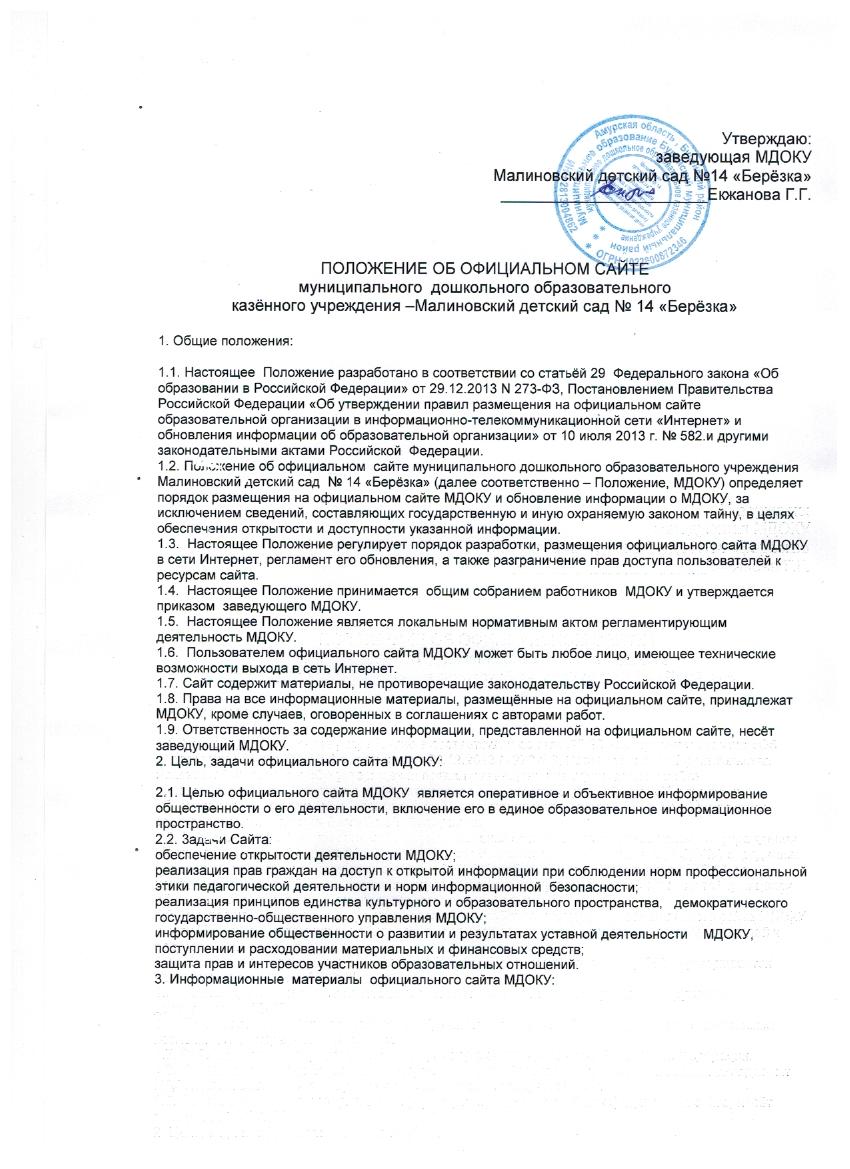 3.1. Информационные материалы являются обязательными к размещению на официальном сайте МДОКУ в соответствии с п. 2 статьи 29 Закона Российской Федерации «Об образовании в Российской Федерации» и должны содержать:     1) информацию:о дате создания образовательной организации, об учредителе, о месте нахождения образовательной организации, режиме, графике работы, контактных телефонах и об адресах электронной почты; о структуре и об органах управления образовательной организации: адрес официального сайта  в сети "Интернет"; адреса электронной почты; об уровне образования; о формах обучения; о нормативном сроке обучения; об описании образовательной программы с приложением ее копии; об учебном плане с приложением его копии; об аннотации к рабочим программам; о календарном учебном графике с приложением его копии; о методических и об иных документах, разработанных образовательной организацией для обеспечения образовательного процесса; о реализуемых образовательных программах; о численности обучающихся по реализуемым образовательным программам; о языках, на которых осуществляется образование (обучение); о федеральных государственных образовательных стандартах; о руководителе образовательной организации: фамилия, имя, отчество  руководителя;должность руководителя;контактные телефоны;адрес электронной почты;о персональном составе педагогических работников с указанием уровня образования, квалификации и опыта работы, в том числе:фамилия, имя, отчество (при наличии) работника;занимаемая должность (должности);ученая степень (при наличии);ученое звание (при наличии);наименование направления подготовки и (или) специальности;данные о повышении квалификации и (или) профессиональной переподготовке (при наличии);общий стаж работы; стаж работы по специальности; о материально-техническом обеспечении образовательной деятельности, в том числе сведения о наличии  объектов спорта, средств обучения и воспитания, об условиях питания и охраны здоровья обучающихся:о поступлении финансовых и материальных средств и об их расходовании по итогам финансового года; б) копии:устава образовательной организации;лицензии на осуществление образовательной деятельности (с приложениями); бюджетной сметы образовательной организации; локальных нормативных актов, предусмотренных частью 2 статьи 30 Федерального закона "Об образовании в Российской Федерации", правил внутреннего трудового распорядка и коллективного договора;в) отчет о результатах самообследования; г) документ о порядке оказания платных образовательных услуг, в том числе образец договора об оказании платных образовательных услуг, документ об утверждении стоимости обучения по каждой образовательной программе; д) предписания органов, осуществляющих государственный контроль (надзор) в сфере образования, отчеты об исполнении таких предписаний; е) иную информацию, которая размещается, опубликовывается по решению образовательной организации и (или) размещение, опубликование которой являются обязательными в соответствии с законодательством Российской Федерации.3.2. На  официальном сайте могут быть размещены другие информационные материалы:материалы об инновационной деятельности педагогического коллектива, опытах работы;фотоальбом;гостевая книга;обратная связь3.3. На официальном сайте МДОКУ не допускается размещение противоправной информации и информации, не имеющей отношения к деятельности МДОКУ и образованию, разжигающей межнациональную рознь, призывающей к насилию, не подлежащей свободному распространению в соответствии с законодательством Российской Федерации.4. Порядок размещения и обновления информации на официальном сайте МДОКУ: 4.1. МДОКУ обеспечивает координацию работ по информационному наполнению и обновлению официального сайта.4.2. МДОКУ самостоятельно обеспечивает:-    постоянную поддержку сайта МДОКУ в работоспособном состоянии;-    взаимодействие с внешними информационно-телекоммуникационными сетями, сетью    Интернет;-    ведение архива программного обеспечения, необходимого для восстановления   сайта МДОКУ;-    разграничение доступа персонала и пользователей к ресурсам сайта и правам на   изменение информации;-    размещение материалов на официальном сайте МДОКУ;-  соблюдение авторских прав при использовании программного обеспечения, применяемого при создании и функционировании официального сайта. 4.3.   Содержание официального сайта МДОКУ формируется на основе информации, предоставляемой участниками образовательных отношений. 4.4.  Официальный сайт МДОКУ размещается по адресу: dou-malinovka.okis.ru с обязательным предоставлением   информации    об   адресе   вышестоящему   органу   управления образованием.4.5.   При изменении Устава МДОКУ, локальных нормативных актов и распорядительных документов, образовательных программ обновление соответствующих разделов официального сайта МДОКУ производится не позднее 10 рабочих  дней после их изменения.4.6. Пользователю официального сайта МДОКУ предоставляется наглядная информация о структуре официального сайта, включающая в себя ссылку на официальный сайт Министерства образования и науки Российской Федерации в сети "Интернет" и Бурейского района Амурской области. 4.7. Информация, указанная в пункте 3.1  настоящего Положения, размещается на официальном сайте в текстовой и (или) табличной формах, а также в форме копий документов в соответствии с требованиями к структуре официального сайта и формату представления информации, установленными Федеральной службой по надзору в сфере образования и науки. 4.8. При размещении информации на официальном сайте МДОКУ и ее обновлении обеспечивается соблюдение требований законодательства Российской Федерации о персональных данных. 4.9. Технологические и программные средства, которые используются для функционирования официального сайта, должны обеспечивать: а) доступ к размещенной на официальном сайте информации без использования программного обеспечения, установка которого на технические средства пользователя информации требует заключения лицензионного или иного соглашения с правообладателем программного обеспечения, предусматривающего взимание с пользователя информации платы; б) защиту информации от уничтожения, модификации и блокирования доступа к ней, а также иных неправомерных действий в отношении нее; в) возможность копирования информации на резервный носитель, обеспечивающий ее восстановление;г) защиту от копирования авторских материалов. 4.10. Информация на официальном сайте размещается на русском языке. 4.11. Информационное наполнение официального сайта осуществляется в порядке, определенном  приказом заведующего МДОКУ. 4.12. Список лиц, обеспечивающих подготовку, обновление и размещение  материалов  на официальном   сайте МДОКУ,  обязательно предоставляемой информации и возникающих в связи с этим зон ответственности,  утверждается приказом руководителя МДОКУ.4.13. Дата создания сайта – 05.11.2013г.5. Ответственность за обеспечение функционирования официального сайта МДОКУ: 5.1. Ответственность за обеспечение функционирования сайта МДОКУ  возлагается на заведующего МДОКУ. 5.2. Обязанности лиц,  обеспечивающих функционирование  официального сайта МДОКУ,  определяются,  исходя из технических  возможностей, по выбору заведующего МДОКУ и возлагаются  на лиц из числа  участников образовательных отношений в МДОКУ,  назначенным приказом заведующего МДОКУ;5.3.   Лица, ответственные  за функционирование официального сайта МДОКУ несут ответственность:за отсутствие на официальном сайте МДОКУ информации, предусмотренной пунктом 3.1 настоящего Положения;за нарушение сроков обновления информации в соответствии с пунктом 4.5. настоящего Положения;за размещение на официальном сайте МДОКУ информации, не соответствующей действительности. 6. Финансовое, материально-техническое обеспечение официального сайта МДОКУ:6.1. Оплата работы  ответственных лиц, по обеспечению функционирования официального сайта МДОКУ,  из числа участников образовательных отношений,  производится на основании Положения о порядке и распределении стимулирующей части фонда оплаты труда  работникам  МДОКУ № 14 «Берёзка».